Извещениео внесении изменений в извещение о проведенииаукциона  в электронной форме № 0187300005817000151и документацию  об аукционе № 0187300005817000151  на правозаключения гражданско-правового договора на поставку ученической мебели.	Муниципальное бюджетное общеобразовательное учреждение «Средняя общеобразовательная школа №2» вносит изменения в извещение о проведении аукциона в электронной форме                                    № 0187300005817000151 и документацию об аукционе № 0187300005817000151 на право заключения гражданско-правового договора на поставку ученической мебели.1. Изменения в извещение о проведении  аукциона в электронной форме № 0187300005817000151:1.1. Подпункты 1, 2  пункта 5 «Предмет и начальная (максимальная) цена гражданско-правового договора»  изложить в новой редакции (Приложение 1).1.2. Пункт 12 слова:  «05» июня 2017 года» заменить словами «07» июня  2017 года».1.3.  Пункт 14 слова: «06» июня 2017 года» заменить словами «08» июня  2017 года».1.4.  Пункт 15 слова:  «09» июня 2017 года»  заменить словами «13» июня 2017 года». 2. Изменения в документации об аукционе в электронной форме в часть I «Сведения о проводимом аукционе в электронной форме»:2.1. Пункт 19: слова «дата окончания предоставления разъяснений положений документации об аукционе «03»  июня 2017 года» заменить словами «дата окончания предоставления разъяснений положений документации об аукционе « 05 » июня  2017 года».2.3. Пункт 20 слова: «05» июня 2017 года» заменить словами «07» июня 2017 года».2.4. Пункт 21 слова: «06» июня 2017 года»  заменить словами «08» июня  2017 года».2.5. Пункт 22 слова:  «09» июня 2017 года» заменить словами «13» июня  2017 года».3. Изменения в части II «Техническое задание».3.1.  Позиции  1, 2 «Функциональные, технические, качественные, эксплуатационные характеристики объекта закупки (показатели, позволяющие определить соответствие закупаемых товаров установленным заказчиком требованиям)» части II «Техническое задание»  изложить в новой редакции (Приложение 2).4. Позиции  1,2 части  IV «Обоснование начальной (максимальной) цены гражданско-правового договора»  изложить в новой редакции (Приложение 3).Директор  школы                                                                                                                     И.А. ЕфремоваИсполнитель: Заведующий хозяйством групп детей дошкольного возраста,  Никулина О.А, 2-59-68Приложение №1Приложение №2Приложение №3Управление образованияадминистрации города ЮгорскаМуниципальное бюджетное общеобразовательное учреждение «Средняя общеобразовательная школа № 2»Мира ул.,  д. 85,  г. Югорск,  628260, Ханты-Мансийский автономный округ- Югра, Тюменская область,Тел./ факс (34675) 7-02-62E -  mail: yugorskschool2@mail.ru  ОКПО 40781326, ИНН/КПП 8622002625/86220100129.05.2017 г. № 913№ п/пПредмет гражданско-правового договораПредмет гражданско-правового договораПредмет гражданско-правового договораПредмет гражданско-правового договораЦена за единицу наименования, руб.Начальная (максимальная) цена, руб. № п/пКодОКПДНаименование и описание объекта закупкиЕд. изм.Количество поставляемых товаровЦена за единицу наименования, руб.Начальная (максимальная) цена, руб. 131.01.12.122Стол ученический, 2-местный, регулируемый,  номер 5-7. Цвет: дуб молочный. Столешница изготовлена из ДСП. Торцы столешницы отделаны противоударной кромкой ПВХ. Металлокаркас окрашен износостойкой порошковой краской коричневого цвета;  профильная труба сечение  не менее 25*25 мм, пластиковые заглушки. Наличие двух крючков для портфелей, передней панели.шт.902050,50184545,00231.01.12.122Стул ученический, регулируемый, номер 5-7.  Каркас из профильной трубы сечения не менее 25*25мм. Металлокаркас окрашен износостойкой порошковой краской коричневого цвета. Пластиковые заглушки. Сиденье и спинка стула изготавливаются из гнутопрофилированной фанеры, покрытой лаком, прикрепленны к каркасу при помощи заклепок.шт.1801062,25191205,00№ п/пПредмет гражданско-правового договораПредмет гражданско-правового договораПредмет гражданско-правового договораПредмет гражданско-правового договора№ п/пКодОКПДНаименование и описание объекта закупкиЕд. изм.Количество поставляемых товаров131.01.12.122Стол ученический, 2-местный, регулируемый,  номер 5-7. Цвет: дуб молочный. Столешница изготовлена из ДСП. Торцы столешницы отделаны противоударной кромкой ПВХ. Металлокаркас окрашен износостойкой порошковой краской коричневого цвета;  профильная труба сечение  не менее 25*25 мм, пластиковые заглушки. Наличие двух крючков для портфелей, передней панели.шт.90231.01.12.122Стул ученический, регулируемый,  номер 5-7.  Каркас из профильной трубы сечения не менее 25*25мм. Металлокаркас окрашен износостойкой порошковой краской коричневого цвета. Пластиковые заглушки. Сиденье и спинка стула изготавливаются из гнутопрофилированной фанеры, покрытой лаком, прикрепленны к каркасу при помощи заклепок.шт.180№ п.п (вида товара)Наименование  товараХарактеристика товараЕд. тарифаКол-воЕдиничные цены (тарифы)Единичные цены (тарифы)Единичные цены (тарифы)№ п.п (вида товара)Наименование  товараХарактеристика товараЕд. тарифаКол-во1*2*3*4*1Стол ученический, 2-местный, регулируемый,  номер 5-7.  Цвет: дуб молочный. Столешница изготовлена из ДСП. Торцы столешницы отделаны противоударной кромкой ПВХ. Металлокаркас окрашен износостойкой порошковой краской коричневого цвета;  профильная труба сечение  не менее 25*25 мм, пластиковые заглушки. Наличие двух крючков для портфелей, передней панели.шт901 930,00  2 116,00  2 006,00  2 150,00  2 050,50  1Итого:184 545,00  2Стул ученический, регулируемый,  номер 5-7.    Каркас из профильной трубы сечения не менее 25*25мм. Металлокаркас окрашен износостойкой порошковой краской коричневого цвета. Пластиковые заглушки. Сиденье и спинка стула изготавливаются из гнутопрофилированной фанеры, покрытой лаком, прикрепленны к каркасу при помощи заклепок.шт1801 012,00  1 114,00  1 023,00  1 100,00  1 062,25  2Итого:191 205,00  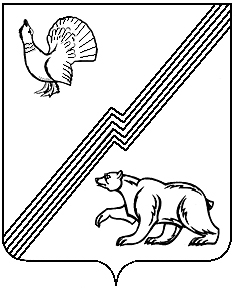 